  Федеральное государственное бюджетное образовательное учреждениевысшего образования «Красноярский государственный медицинскийуниверситет имени профессора В.Ф.Войно-Ясенецкого»Министерства здравоохранения Российской ФедерацииФармацевтический колледжДНЕВНИКпреддипломной практикиНаименование практики МДК 01.01 ЛекарствоведениеФ.И.О.  Худенцова Капитолина АлександровнаМесто прохождения практики –  "Мелодия здоровья"  Аптека №5с «11» мая   2020г. по «23» мая  2020г.Руководители практики:Общий (ФИО, должность) – Краснораменская Лариса Анатольевна                                                          (заведующая аптекой).Непосредственный (ФИО, должность) – Бойко Тамара  Валерьевна                                                                         (фармацевт)Методический (ФИО,должность) –Медведева Ольга Александровна                                                                        (преподаватель)Красноярск2020График прохождения практикиСодержание работыРаздел практики: Средства, влияющие на функции сердечно-сосудистой системы.Тема: Ингибиторы АПФ.Дата заполнения:	 11.05.2020Подпись непосредственного руководителя практики:Раздел практики: Средства, влияющие на функции сердечно-сосудистой системы.Тема: Блокаторы рецепторов ангиотензин IIДата заполнения:	 12.05.2020Подпись непосредственного руководителя практики:Раздел практики: Средства, влияющие на функции сердечно-сосудистой системы.Тема: Антиангинальные средства (нитраты).Дата заполнения:	   13.05.2020       Подпись непосредственного руководителя практики:Раздел практики: Средства, влияющие на функции сердечно-сосудистой системы.Тема: Блокаторы медленных кальциевых каналов.Дата заполнения:	 14.05.2020Подпись непосредственного руководителя практики:Раздел практики: Средства, влияющие на функции сердечно-сосудистой системы.Тема: Бета1-адреноблокаторыДата заполнения: 15.05.2020     Подпись непосредственного руководителя практики:Раздел практики: Средства, влияющие на функции сердечно-сосудистой системы.Тема: Бета1,бета2-адреноблокаторыДата заполнения:	 15.05.2020Подпись непосредственного руководителя практики:Раздел практики: Средства, влияющие на функции сердечно-сосудистой системы.Тема: Альфа1,бета1,бета2-адреноблокаторыДата заполнения:	 16.05.2020Подпись непосредственного руководителя практики:Раздел практики: Гиполипидемические средства.Тема: СтатиныДата заполнения:	 18.05.2020       Подпись непосредственного руководителя практики:Раздел практики: Гиполипидемические средства.Тема: ПНЖКДата заполнения:	 19.05.2020Подпись непосредственного руководителя практики:Раздел практики: Биогенные стимуляторы, антиоксиданты, улучшающие метаболические процессы при различных сердечно-сосудистых заболеваниях.Тема: Метаболические средстваДата заполнения:	 20.05.2020       Подпись непосредственного руководителя практики:Раздел практики: Биогенные стимуляторы, антиоксиданты, улучшающие метаболические процессы при различных сердечно-сосудистых заболеваниях.Тема: Антигипоксантные средстваДата заполнения:	 20.05.2020          	Подпись непосредственного руководителя практики:Раздел практики: Биогенные стимуляторы, антиоксиданты, улучшающие метаболические процессы при различных сердечно-сосудистых заболеваниях.Тема: Метаболические средства. Антигипоксанты и антиоксидантыДата заполнения:	 20.05.2020          	Подпись непосредственного руководителя практики:Раздел практики: Биогенные стимуляторы, антиоксиданты, улучшающие метаболические процессы при различных сердечно-сосудистых заболеваниях.Тема: Антиоксидантные средстваДата заполнения:	 21.05.2020          	Подпись непосредственного руководителя практики:Раздел практики: Биогенные стимуляторы, антиоксиданты, улучшающие метаболические процессы при различных сердечно-сосудистых заболеваниях.Тема: Анаболические средстваДата заполнения:	 21.05.2020          	Подпись непосредственного руководителя практики:Раздел практики: Диуретики, применяемые в терапии заболеваний сердечно-сосудистой системы.Тема: Петлевые диуретики.Дата заполнения:	 22.05.2020Подпись непосредственного руководителя практики:Раздел практики: Диуретики, применяемые в терапии заболеваний сердечно-сосудистой системы.Тема: Тиозидные диуретики.Дата заполнения:	 22.05.2020Подпись непосредственного руководителя практики:Раздел практики: Диуретики, применяемые в терапии заболеваний сердечно-сосудистой системы.Тема: Тиазидопободные диуретики.Дата заполнения:	 23.05.2020    	Подпись непосредственного руководителя практики:Раздел практики: Диуретики, применяемые в терапии заболеваний сердечно-сосудистой системы.Тема: КалийсберегающиеДата заполнения:	 23.05.2020      	Подпись непосредственного руководителя практики:1)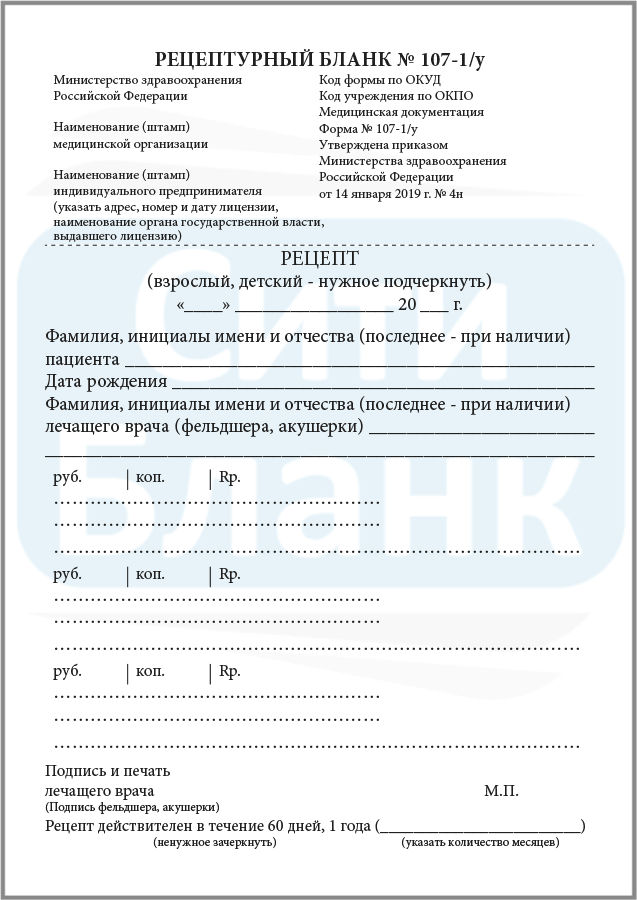 2) Обратная сторона: Аптека №5Отпущено: Таблетки Лозап 50мг 1 (одна) упаковкаОтпустил: Худенцова К. А. 20.05.2020г.3) Лозартан-Акрихин, таблетки 50мг;Лозартан ВЕРТЕКС, таблетки 50мг;Лозартан КАНОН, таблетки 50мг;Реникард, таблетки 50мг;Блоктран, таблетки 50мг;Презартан, ьаблетки 50мг;Вазотенз, таблетки 50мг;Лозартан Маклеодз, таблетки 50мг;Лосакор, таблетки 50мг;Карзартан, таблетки 50мг;Лозартан-Тева, таблетки 50мг;Лозап, таблетки 50мг;Лозартан РИХТЕР, таблетки 50мг;Козаар, таблетки 50мг;Лозарел, таблетки 50мг;Кардомин-сановель, таблетки 50мг;Лориста, таблетки 50мг;Зисакар, таблетки 50мг.4)Принимать по 1 таблетке 1 раз в сутки, независимо от приема пищи.5)Имеются доказательства того, что одновременное применение ингибиторов АПФ увеличивает риск возникновения артериальной гипотензии, гиперкалиемии.Взаимно усиливает эффект β-адреноблокаторов и симпатолитиков. Совместное применение лозартана с диуретиками оказывает аддитивный эффект.6) Хранить при комнатной температуре, в недоступном для детей месте.ОТЧЕТ  ПО ПРЕДДИПЛОМНОЙ  ПРАКТИКЕФ.И.О. обучающегося Худенцовой Капитолины АлександровныГруппа  301-1  Специальность 33.02.01 ФармацияПроходившего преддипломную  практику с 11 мая по 23 мая 2020гНа базе "Мелодия здоровья"  Аптека №5Города/района  КрасноярскЗа время прохождения мною выполнены следующие объемы работ:А.  Цифровой отчетБ. Текстовой отчетПрограмма производственной практики выполнена в полном объеме.За время прохождения практики - закреплены знания: (перечислить)- отработаны  практические умения: (перечислить)- приобретен практический опыт: (перечислить).- выполнена самостоятельная работа: дневник преддипломной практики, индивидуальное задание.Студент ___________                  Худенцова К. А.                  (подпись)                                (ФИО)Общий/непосредственный руководитель практики ___________        Краснораменская Л. А.                                                                 (подпись)               (ФИО)«____» _______________ 20 ___ г.м.п.№ п/п ДатаЧасы работыНаименование работыОценка и подпись руководителя практики111.05.200900-1500Лекарственные средства, влияющие на функции сердечно-сосудистой системы. Ингибиторы АПФ. Блокаторы ангиотензиновых рецепторов.212.05.200900-1500Лекарственные средства, влияющие на функции сердечно-сосудистой системы. Ингибиторы АПФ. Блокаторы ангиотензиновых рецепторов.313.05.200900-1500Нитраты. Блокаторы кальциевых каналов.414.05.200900-1500Нитраты. Блокаторы кальциевых каналов.515.05.200900-1500Бета-адреноблокаторы. Неселективные, бета1,2-адреноблокаторы. Кардиоселективные бета1-адреноблокаторы. Альфа, бета-адреноблокаторы.616.05.200900-1500Бета-адреноблокаторы. Неселективные, бета1,2-адреноблокаторы. Кардиоселективные бета1-адреноблокаторы. Альфа, бета-адреноблокаторы.718.05.200900-1500Гиполипидемические средства. Статины. ПНЖК (полиненасыщенные жирные кислоты).819.05.200900-1500Гиполипидемические средства. Статины. ПНЖК (полиненасыщенные жирные кислоты).920.05.200900-1500 Биогенные стимуляторы, антиоксиданты, улучшающие метаболические процессы при различных сердечно-сосудистых заболеваниях. Мельдоний «Милдронат», «Кардионат» Триметазидин «Предуктал» «Предуктал МВ» Элькарнитин «Элькар» Этилметилгидроксипиридина сукцинат «Мексиприм», «Мексидол» Рибоксин1021.05.200900-1500 Биогенные стимуляторы, антиоксиданты, улучшающие метаболические процессы при различных сердечно-сосудистых заболеваниях. Мельдоний «Милдронат», «Кардионат» Триметазидин «Предуктал» «Предуктал МВ» Элькарнитин «Элькар» Этилметилгидроксипиридина сукцинат «Мексиприм», «Мексидол» Рибоксин1122.05.200900-1500Диуретики в терапии сердечно-сосудистых заболеваний. Петлевые (сильные) диуретики. Тиазидные, тиазидоподобные диуретики. Калийсберегающие диуретики.1223.05.200900-1500Диуретики в терапии сердечно-сосудистых заболеваний. Петлевые (сильные) диуретики. Тиазидные, тиазидоподобные диуретики. Калийсберегающие диуретики.Лекарственный препарат (ТН), формы выпускаКапотен, таблетки 25мгМННКаптоприлСинонимическая замена  (ТН)Ангиоприл 25Аналоговая замена (ТН)Эналаприл гексал, Энап,  ЛизипрексКомбинированные препараты (ГН)Капозид (гидрохлортиазид+каптоприл)Механизм действияБлокирует ангиотензинпревращающи фермент, подавляет образование ангиотензина II и устраняет его сосудосуживающее действие на артериальные и венозные сосуды.Уменьшает ОПСС, постнагрузку, снижает АД. Уменьшает преднагрузку, снижает давление в правом предсердии и малом круге кровообращения.Основные фармакологические эффектыГипотензивноеПоказания к применениюАртериальная гипертензия, застойная сердечная недостаточность, кардиомиопатия, нарушение функции левого желудочка при стабильном состоянии у пациентов после перенесенного инфаркта миокарда, диабетическая нефропатия на фоне сахарного диабета типа 1.Способ применения и режим дозированияВнутрь, за 1 ч до еды. При артериальной гипертензии: начальная доза — 12,5 мг 2 раза в суткиПобочные эффектыОртостатическая гипотензия, тахикардия, снижение АД, сухой кашель, бронхоспазм, ангионевротический отек конечностей лица, головная боль, головокружение, сонливость, гиперкалиемия, гипонатриемия, ацидоз, нарушение вкуса, сухость во ртуПротивопоказания к применениюГиперчувствительность, наследственный или идиопатический отек Квинке, беременность, лактация, возраст до 18 летВзаимодействие с другими лекарственными средствамиУ пациентов, принимающих диуретические средства, препарат Капотен может потенцировать гипотензивное действиеНаличие ЛП в списках наркотических, психотропных, сильнодействующих, ядовитых, стоящих на ПКУ (указать регламентирующий документ)НетПравила отпуска из аптеки (форма рецептурного бланка,  сроки его хранения в аптеке)По рецепту. Бланк 107-1/у, не хранитсяУсловия хранения в домашних условияхВ защищенном от света месте, при температуре не выше 25 °C.Хранить в недоступном для детей месте.Лекарственный препарат (ТН), формы выпускаВазотенз, таблетки 12,5,25,50,100мгМННЛозартанСинонимическая замена  (ТН)Реникард, Блоктран, Лосакор, Карзартан, Лозап, Лозарел, ПрезартанАналоговая замена (ТН)Вальсакор, Валз, АпровельКомбинированные препараты (ГН)Презартан Н, Гизаар Форте, Лозап Плюс (Гидрохлортиазид+Лозартан)Амлотоп Плюс, Лортенза (Амлодипин+Лозартан)Механизм действияБлокирует рецепторы ангиотензина II в различных тканях, включая корковое вещество надпочечников, мозг, почки, печень, гладкую мускулатуру сосудов, сердце и препятствует развитию эффектов ангиотензина II. Уменьшает артериальную вазоконстрикцию, ОПСС, давление в малом круге кровообращения, понижает давление заклинивания в легочных сосудах, тормозит высвобождение альдостерона, предупреждает задержку натрия и воды в организме.Основные фармакологические эффектыГипотензивныйПоказания к применениюАртериальная гипертензияХроническая сердечная недостаточностьСпособ применения и режим дозированияВнутрь, взрослым, независимо от приема пищи, 1 раз в сутки.При артериальной гипертензии — 50 мгПри хронической сердечной недостаточности — 12,5 мгПобочные эффектыГоловокружение, астения/утомление, головная боль, бессонница, кашель, тошнота, диарея, диспептические явления, тахи- или брадикардия, аритмии, стенокардия, анемия, нарушение функций почек, аллергические реакцииПротивопоказания к применениюГиперчувствительность, беременность, лактация, возраст до 18лет, тяжелые наружения функций почекВзаимодействие с другими лекарственными средствамиУсиливает (взаимно) эффект других гипотензивных. Повышает риск гиперкалиемии при совместном применении с калийсберегающими диуретиками и препаратами калия.Наличие ЛП в списках наркотических, психотропных, сильнодействующих, ядовитых, стоящих на ПКУ (указать регламентирующий документ)НетПравила отпуска из аптеки (форма рецептурного бланка,  сроки его хранения в аптеке)По рецепту. Бланк 107-1/у, не хранитсяУсловия хранения в домашних условияхВ защищенном от света месте, при температуре не выше 25 °C.Хранить в недоступном для детей месте.Лекарственный препарат (ТН), формы выпускаНитроглицерин, таблетки подъязычные 0,5мгспрей подъязычный дозированный 0.4 мг/дозаконцентрат для приготовления раствора для инфузий 1 мг/мл	пленки для наклеивания на десну 2мгМНННитроглицеринСинонимическая замена  (ТН)Нитрокор, Перлинганет, Тринитролонг, Нитроспринт, Нитро, НитроспрейАналоговая замена (ТН)Изокет, Кардикет, Моночинкве, Эфокс ЛонгКомбинированные препараты (ГН)Карниланд (Валерианы лекарственной корневищ с корнями настойка+Ландыша травы настойка+Левоментола раствор в ментил изовалерате+Нитроглицерин)Механизм действияРасширяет вены и артерии, снижает пред- и постнагрузку, ОПСС. Улучшает коронарный кровоток и перераспределяет его в пользу ишемизированных участков миокарда, уменьшает работу сердца. Ингибирует агрегацию и адгезию тромбоцитов.Основные фармакологические эффектыСосудорасширяющее, антиангинальноеПоказания к применениюСтенокардия и ишемическая болезнь сердца, купирование приступов стенокардии и гипертонического криза, лечение острого инфаркта миокарда, профилактика приступов стенокардииСпособ применения и режим дозированияТаблетки: сублингвально, до полного рассасывания 1-2 таблетки при болях.Спрей подъязычный: сублингвально, в положении сидя, на фоне задержки дыхания. Купирование приступа стенокардии: 1–2 дозы, максимально 3 раза с перерывом в 5 минут.Побочные эффектыГоловная боль, «нитратное головокружение», ощущение распирания головы,  слабость,  приливы крови к лицу, ощущение жара,  сердцебиение, гипотензия, развитие толерантностиПротивопоказания к применениюГиперчувствительность, резко выраженная гипотензия, коллапс, инфаркт миокарда, брадикардия, первичная легочная гипертензия, кровоизлияние в мозг, травма головы, повышенное внутричерепное давление, церебральная ишемияВзаимодействие с другими лекарственными средствамиОдновременное применение с вазодилататорами, гипотензивными средствами, ингибиторами АПФ, бета-адреноблокаторами, БКК, прокаинамидом, трициклическими антидепрессантами, ингибиторами МАО, ингибиторами фосфодиэстеразы, а также этанолом, усиливает гипотензивный эффект.Назначение с дигидроэрготамином может привести к повышению его содержания в крови и повышению АД.Наличие ЛП в списках наркотических, психотропных, сильнодействующих, ядовитых, стоящих на ПКУ (указать регламентирующий документ)НетПравила отпуска из аптеки (форма рецептурного бланка,  сроки его хранения в аптеке)Без рецептаУсловия хранения в домашних условияхВ защищенном от света месте, при температуре не выше 25 °C.Хранить в недоступном для детей месте.Лекарственный препарат (ТН), формы выпускаНифедипин, таблетки 10мгМНННифедипинСинонимическая замена  (ТН)Нифекард ХЛ, Кордафлекс, Фенигидин, Коринфар Ретард, Кордипин ХЛАналоговая замена (ТН)Плендил, Фелодип, АмлодивелКомбинированные препараты (ГН)Фиссарио (Лидокаин+нифедипин)Механизм действияБлокирует «медленные кальциевые каналы» в мембранах клеток проводящей системы сердца, замедляя поступление ионов кальция внутрь клетки, что приводит к торможению проведения импульсов и снижению автоматизма сердца и снижению артериального давленияОсновные фармакологические эффектыГипотензивный, антиаритмическийПоказания к применениюАртериальная гипертензия, гипертонический криз, ишемическая болезнь сердцаСпособ применения и режим дозированияНачальная доза: по 1таблетке 3 раза в суткиТаблетки следует проглатывать целиком перед едой, не разжевывая, с небольшим количеством водыПобочные эффектыГиперемия кожи лица, выраженное снижение АД, тахикардия, головная боль, головокружение, нарушения сна, тошнота, изжога, диарея или запор, увеличение суточного диурезаПротивопоказания к применениюГиперчувствительность, острый период инфаркта миокарда, кардиогенный шок, аортальный стеноз, хроническая сердечная недостаточность в стадии декомпенсации, выраженная артериальная гипотензия, беременность, лактацияВзаимодействие с другими лекарственными средствамиНитраты, бета-адреноблокаторы, диуретики, трициклические антидепрессанты, фентанил, алкоголь — усиливают гипотензивный эффект. Повышает активность теофиллина, уменьшает почечный клиренс дигоксина. Повышает биодоступность цефалоспоринов (цефиксима). Несовместим с рифампицином (ускоряет биотрансформацию и не позволяет создать эффективные концентрации). Сок грейпфрута (большое количество) увеличивает биодоступность.Наличие ЛП в списках наркотических, психотропных, сильнодействующих, ядовитых, стоящих на ПКУ (указать регламентирующий документ)НетПравила отпуска из аптеки (форма рецептурного бланка,  сроки его хранения в аптеке)По рецепту. Бланк 107-1/у, не хранитсяУсловия хранения в домашних условияхВ защищенном от света месте, при температуре не выше 25 °C.Хранить в недоступном для детей месте.Лекарственный препарат (ТН), формы выпускаБетакард, таблетки 50,100мгМННАтенололСинонимическая замена  (ТН)Атенолол-Тева, Атенолол Никомед, Атенолол АджиоАналоговая замена (ТН)Конкор, Коронал, НебилетКомбинированные препараты (ГН)Тенорик, Теноретик (Атенолол+Хлорталидон)Теночек (Амлодипин+Атенолол)Механизм действияБлокирует B1-адренорецепторы, уряжает ЧСС, уменьшает потребность миокарда в кислороде. Снижает сократимость и работу сердца, понижает АД.Основные фармакологические эффектыАнтиангинальный , гипотензивный,антиаритмическийПоказания к применениюАртериальная гипертензия, стенокардия, острый инфаркт миокарда, тахикардия: синусовая, предсердная, желудочковая, пароксизмальная и др., экстрасистолия, трепетание и мерцание предсердийСпособ применения и режим дозированияВнутрь, перед едой, не разжевывая, запивая небольшим количеством воды.Начальная доза 50мг в суткиПобочные эффектыПовышенная утомляемость, слабость, головокружение, головная боль, сонливость или бессонница, спутанность сознания или кратковременная потеря памяти, галлюцинации, парестезия, судороги; нарушение зрения, уменьшение секреции слюны и слезной жидкости, конъюнктивит.Брадикардия, сердцебиение, нарушение проводимости миокарда, ослабление сократимости миокарда, сердечная недостаточность, гипотензия.Сухость в полости рта, тошнота, рвота, боль в животе, диарея, запор, нарушения функции печени.Противопоказания к применениюГиперчувствительность, синусовая брадикардия, синоатриальная блокада, синдром слабости синусного узла, острая или хроническая сердечная недостаточность в стадии декомпенсации, кардиогенный шок, нарушение периферического кровообращения, беременность, лактацияВзаимодействие с другими лекарственными средствамиПри одновременном применении атенолола и наркозных ЛС необходимо соблюдать осторожность, т.к. оно может вызвать рефлекторную тахикардию и повышает риск развития аритмии, сердечной недостаточности и гипотензии. Сохранение терапии атенололом снижает риск развития аритмии во время индукции и интубации. Следует избегать применения наркозных ЛС, угнетающих функции миокарда, и по возможности выбирать наркозное ЛС со слабым отрицательным инотропным действиемНаличие ЛП в списках наркотических, психотропных, сильнодействующих, ядовитых, стоящих на ПКУ (указать регламентирующий документ)НетПравила отпуска из аптеки (форма рецептурного бланка,  сроки его хранения в аптеке)По рецепту. Бланк 107-1/у, не хранитсяУсловия хранения в домашних условияхВ защищенном от света месте, при температуре не выше 25 °C.Хранить в недоступном для детей месте.Лекарственный препарат (ТН), формы выпускаАнаприлин, таблетки 10,40мгМННПропранололСинонимическая замена  (ТН)Гемангиол, Анаприлин Реневал, Анаприлин МедисорбАналоговая замена (ТН)ЭгилокКомбинированные препараты (ГН)-Механизм действияНеселективно блокирует Бета1 и бета2- адренорецеторы, уряжает ЧСС, унетает проводимость и возбудимость, снижает сократимость миокарда и потребность миокарда в кислороде.Основные фармакологические эффектыАнтиаритмический, гипотензивный, антиангинальныйПоказания к применениюАртериальная гипертензия, стенокардия напряжения, нестабильная стенокардия, синусовая тахикардия, наджелудочковая тахикардия, тахисистолическая форма мерцания предсердий, профилактика приступов мигрени.Способ применения и режим дозированияВнутрь (независимо от времени приема пищи). При артериальной гипертензии — по 40 мг 2 раза в сутки. Максимальная суточная доза — 320 мг.При стенокардии, нарушениях сердечного ритма — в начальной дозе 20 мг 3 раза в сутки; затем дозу постепенно увеличивают до 80–120 мг за 2–3 приема; максимальная суточная доза — 240 мг.Для профилактики мигрени, а также при эссенциальном треморе — в начальной дозе 40 мг 2–3 раза в сутки; при необходимости дозу постепенно увеличивают до 160 мг/сут.Побочные эффектыИногда возможны: брадикардия, AV блокада, бронхоспазм, сердечная недостаточность, мышечная слабость, повышенная утомляемость, боли в эпигастральной области.Противопоказания к применениюГиперчувствительность, AV-блокада II–III ст., синоатриальная блокада,  синусовая брадикардия, артериальная гипотензия, сердечная недостаточность II Б–III ст.,острая сердечная недостаточность, острый инфаркт миокарда, бронхиальная астма,склонность к бронхоспастическим реакциям,сахарный диабет, беременность.Взаимодействие с другими лекарственными средствамиНесовместим с антипсихотическими средствами и анксиолитиками.За несколько дней перед проведением наркоза хлороформом или эфиром необходимо прекратить прием препарата.На фоне лечения пропранололом следует избегать в/в введения верапамила, дилтиазема.Гипотензивный эффект анаприлина усиливается при сочетании с гидрохлоротиазидом, резерпином, гидралазином и другими гипотензивными ЛС, а также этанолом.Усиливает действие тиреостатических и утеротонизирующих препаратов; снижает действие антигистаминных средств.С осторожностью назначать совместно с гипогликемическими средствами.Наличие ЛП в списках наркотических, психотропных, сильнодействующих, ядовитых, стоящих на ПКУ (указать регламентирующий документ)НетПравила отпуска из аптеки (форма рецептурного бланка,  сроки его хранения в аптеке)По рецепту. Бланк 107-1/у, не хранитсяУсловия хранения в домашних условияхВ защищенном от света месте, при температуре не выше 25 °C.Хранить в недоступном для детей месте.Лекарственный препарат (ТН), формы выпускаДилатренд, таблетки 6,25мг, 12,5мг, 25мгМННКарведилолСинонимическая замена  (ТН)Карвенал, Карведилол-ШТАДА, Карведилол-Сандоз, Карведилол-Вертекс, Багодилол, Таллитон, Карведилол-OBL,   Карведилол-Акрихин, Велкардио, Акридилол, Рекардиум, Карведилол-ТеваАналоговая замена (ТН)Комбинированные препараты (ГН)-Механизм действияБлокирует альфа1-, бета1- и бета2-адренорецепторы. Не имеет собственной симпатомиметической активности, обладает мембраностабилизирующими свойствами. Оказывает антиоксидантное действие, устраняя свободные кислородные радикалы.Снижает ОПСС, уменьшает пред- и постнагрузку на сердце. Не оказывает выраженного влияния на липидный обмен и содержание калия, натрия и магния в плазме крови.Основные фармакологические эффектыАнтипролиферативный, антиоксидантный, вазодилатирующий, антиангинальный, антигипертензивный.Показания к применениюАртериальная гипертензия (монотерапия или в комбинации с другими антигипертензивными препаратами), стабильная стенокардия.Способ применения и режим дозированияВнутрь, запивая достаточным количеством жидкости.Эссенциальная гипертензия. Рекомендованная начальная доза составляет 12,5 мг 1 раз в сутки в первые 2 дня проведения терапии, затем — по 25 мг 1 раз в сутки. ИБС. Рекомендованная начальная доза составляет 12,5 мг 2 раза в сутки в первые 2 дня, затем — по 25 мг 2 раза в сутки.Хроническая сердечная недостаточность. Дозу подбирают индивидуально.При необходимости впоследствии дозу можно увеличивать с интервалами не менее 2 нед, доводя до высшей суточной дозыПобочные эффектыГоловная боль, головокружение, слабость (чаще в начале лечения), брадикардия, ортостатическая гипотония, тошнота, боли в животе, диарея, кожные аллергические реакции, боли в конечностях.Противопоказания к применениюГиперчувствительность, хронические обструктивные заболевания легких, тяжелая печеночная недостаточность, выраженная брадикардия, синдром слабости синусового узла, AV-блокада II и Ш ст., декомпенсированная сердечная недостаточность, легочная гипертензия или кардиогенный шок, артериальная гипотензия, беременность, кормление грудью, возраст до 18 летВзаимодействие с другими лекарственными средствамиУсиливает эффект гипогликемических средств, увеличивает концентрацию дигоксина в крови. Некоторые антиаритмические препараты, средства для наркоза, антигипертензивные, антиангинальные средства, другие бета-адреноблокаторы (в т. ч. в виде глазных капель), ингибиторы МАО, симпатолитики (резерпин), сердечные гликозиды могут усиливать эффект. Циметидин повышает концентрацию карведилола в крови; рифампицин, фенобарбитал — снижают. Одновременное применение с алкалоидами спорыньи ухудшает периферическое кровообращение. Несовместим с в/в введением верапамила и дилтиазема (возможно выраженное замедление ритма сердечных сокращений и выраженное понижение АД).Наличие ЛП в списках наркотических, психотропных, сильнодействующих, ядовитых, стоящих на ПКУ (указать регламентирующий документ)НетПравила отпуска из аптеки (форма рецептурного бланка,  сроки его хранения в аптеке)По рецепту. Бланк 107-1/у, не хранитсяУсловия хранения в домашних условияхПри температуре не выше 30 °C, в оригинальной упаковке. При хранении на свету возможно изменение цвета таблеток.Хранить в недоступном для детей месте.Лекарственный препарат (ТН), формы выпускаАторис, таблетки 10,20,30,40мгМННАторвастатинСинонимическая замена  (ТН)Новостат, Вазатор, Атомакс, Тулип, Липофорд, Торвакард,  Анвистат, ЛипримарАналоговая замена (ТН)Зокор, Симвор (Симвастатин)Кардиолип, Розуфаст (Розувастатин)Комбинированные препараты (ГН)Липертанс (Амлодипин+Аторвастатин+Периндоприл)Атокорд А (Аторвастатин+АСК)Кадуэт (Амлодипин+Аторвастатин)Механизм действияОсновным механизмом действия аторвастатина является ингибирование активности ГМГ-КоА-редуктазы, фермента, катализирующего превращение ГМГ-КоА в мевалоновую кислоту. Это превращение является одним из ранних этапов в цепи синтеза Хс в организме. Подавление аторвастатином синтеза Хс приводит к повышенной реактивности рецепторов ЛПНП в печени, а также во внепеченочных тканях. Эти рецепторы связывают частицы ЛПНП и удаляют их из плазмы крови, что приводит к снижению концентрации Хс-ЛПНП в крови.Основные фармакологические эффектыГиполипидемическийПоказания к применениюГиперхолестеринемия, профилактика сердечно-сосудистых заболеванийСпособ применения и режим дозированияВнутрь, независимо от приема пищи.Доза препарата варьирует от 10 до 80 мг 1 раз в сутки и подбирается с учетом исходной концентрации Хс-ЛПНП, цели терапии и индивидуального терапевтического эффекта.Побочные эффектыНазофарингит, тромбоцитопения, аллергические реакции, увеличение массы тела, анорексия, нарушения сна, головная боль, головокружение, боль в горле, носовое кровотечение, запор, диспепсия, тошнота, диарея, миалгия, артралгия.Противопоказания к применениюПовышенная чувствительность, заболевания печени в активной стадии, цирроз печени любой этиологии,беременность, лактация, возраст до 18 летВзаимодействие с другими лекарственными средствамиПри одновременном применении с антацидами (суспензия гидроксидов магния и алюминия) снижается концентрация аторвастатина в плазме крови. У пациентов, одновременно получающих 80 мг аторвастатина и дигоксин, содержание дигоксина в плазме возрастает примерно на 20%.При совместном приеме аторвастатина с пероральными контрацептивами (норэтиндрон и этинилэстрадиол) возможно усиление всасывания контрацептивов и повышение их концентрации в плазме крови. Одновременный прием аторвастатина с варфарином может усиливать в первые дни действие варфарина на показатели свертывания крови.Наличие ЛП в списках наркотических, психотропных, сильнодействующих, ядовитых, стоящих на ПКУ (указать регламентирующий документ)НетПравила отпуска из аптеки (форма рецептурного бланка,  сроки его хранения в аптеке)По рецепту. Бланк 107-1/у, не хранитсяУсловия хранения в домашних условияхВ защищенном от света месте, при температуре не выше 25 °C.Хранить в недоступном для детей месте.Лекарственный препарат (ТН), формы выпускаРыбий жир очищенный для внутреннего применения, масло для приема внутрьМННРыбий жир из печени тресковых рыбСинонимическая замена  (ТН)-Аналоговая замена (ТН)-Комбинированные препараты (ГН)-Механизм действияРегулярное употребление рыбьего жира, содержащего омега-3-полиненасыщенные жирные кислоты, приводит к снижению уровня триглицеридов, холестерина, липопротеидов низкой плотности и липопротеидов очень низкой плотности, преобладание сосудорасширяющего эффекта над сосудосуживающим, повышение эластичности мембран клеток крови и уменьшение активации тромбоцитов и хемотаксиса, что приводит к снижению вязкости крови и снижения риска тромбообразования. Указанные свойства улучшают микроциркуляцию, особенно в сосудах, пораженных атеросклерозом.Основные фармакологические эффектыВосполняющий дефицит витаминов А и DПоказания к применениюГипо и авитаминоз витаминов А и D, профилактика остеопатий различного генезаСпособ применения и режим дозированияВнутрь. Во время еды. Детям с 7 лет и взрослым по 1ст. л. в деньДетям от 3 до 6 лет по 1 дес. л. в деньДетям с 2 лет п о1-2 ч. л. в деньДетям до года 1 ч. л. в деньДетям с 3 мес. по ½ ч. л. в деньПобочные эффектыАллергические реакции, диарея, снижение свертываемости крови, запах рыбы изо ртаПротивопоказания к применениюГиперчувствительность, гемофилия, хр. холецистит и панкреатит, активная ф. туберкулеза легких, тиреотоксикоз, хр. почечная недостаточность, дети до 3х мес.Взаимодействие с другими лекарственными средствамиС осторожностью применять с препаратами, влияющими на свертываемость крови.Наличие ЛП в списках наркотических, психотропных, сильнодействующих, ядовитых, стоящих на ПКУ (указать регламентирующий документ)НетПравила отпуска из аптеки (форма рецептурного бланка,  сроки его хранения в аптеке)Без рецептаУсловия хранения в домашних условияхВ сухом, защищенном от света месте, при температуре 15–25 °C.Хранить в недоступном для детей месте.Лекарственный препарат (ТН), формы выпускаМилдронат, капсулы 250,500мграствор д/инъекций 10%МННМельдонийСинонимическая замена  (ТН)Кардионат, Милдовел, Мельдонат-Лекфарма,  Репронат-ВМ, Мельфор, Вазомаг, ИДРИНОЛАналоговая замена (ТН)МексидолКомбинированные препараты (ГН)-Механизм действияМельдоний — синтетический аналог гамма-бутиробетаина (ГББ) — вещества, которое находится в каждой клетке организма человека. Ингибирует гамма-бутиробетаингидрооксиназу, снижает синтез карнитина и транспорт длинноцепочечных жирных кислот через оболочки клеток, препятствует накоплению в клетках активированных форм неокисленных жирных кислот — производных ацилкарнитина и ацилкофермента А. Кардиопротекторное средство, нормализующее метаболизм миокарда.В условиях ишемии мельдоний восстанавливает равновесие между процессами доставки кислорода и его потребления в клетках, предупреждает нарушение транспорта АТФ; одновременно с этим активирует гликолиз, который протекает без дополнительного потребления кислорода. В результате снижения концентрации карнитина усиленно синтезируется ГББ, обладающий вазодилатирующими свойствами.Основные фармакологические эффектыПсихостимулирующее, кардиопротективное, антигипоксическое, метаболическое.Показания к применениюВ комплексной терапии ИБС, ХСН, а также в комплексной терапии подострых и хронических нарушений кровоснабжения мозга, сниженная работоспособность, умственные и физические перегрузки, синдром абстиненции при хроническом алкоголизме.Способ применения и режим дозированияВнутрь.В связи с возможным возбуждающим эффектом препарат рекомендуется применять в первой половине дня и не позже 17 ч при приеме несколько раз в сутки.ИБС, ХСН в  составе комплексной терапии по 500 мг — 1 г в день внутрь, применяя всю дозу сразу или разделив ее на 2 раза. Курс лечения — 4–6 нед.При хронических нарушениях — в составе комплексной терапии по 500 мг внутрь в день. Общий курс лечения — 4–6 нед.Сниженная работоспособность; умственные и физические перегрузки. Взрослым — внутрь по 500 мг 2 раза в день. Курс лечения — 10–14 дней.Побочные эффектыАллергические реакции, диспептические явления, тахикардия, снижение или повышение АД, повышенная возбудимость.Противопоказания к применениюПовышенная чувствительность, беременность, лактация, возраст до 18лет.Взаимодействие с другими лекарственными средствамиУсиливает действие коронародилатирующих средств, некоторых гипотензивных средств, сердечных гликозидов. Можно сочетать с пролонгированными формами нитратов, другими антиангинальными средствами, антикоагулянтами, антиагрегантами, антиаритмическими средствами, диуретиками, бронхолитиками.Ввиду возможного развития тахикардии и артериальной гипотензии, следует соблюдать осторожность при комбинации с нитроглицерином и гипотензивными средствами.Наличие ЛП в списках наркотических, психотропных, сильнодействующих, ядовитых, стоящих на ПКУ (указать регламентирующий документ)НетПравила отпуска из аптеки (форма рецептурного бланка,  сроки его хранения в аптеке)По рецепту. Бланк 107-1/у, не хранитсяУсловия хранения в домашних условияхВ защищенном от света месте, при температуре не выше 25 °C.Хранить в недоступном для детей месте.Лекарственный препарат (ТН), формы выпускаПредуктал МВ – таблетки 35мг; ОД – 80мгМННТриметазидинСинонимическая замена  (ТН)Депренорм ОД, Ангиозил ретард, Прекард, Римекор МВ, Тримитард МВ, Антистен МВ, Кардирим, Предизин, Тримет, ТридукардАналоговая замена (ТН)ЭлькарКомбинированные препараты (ГН)-Механизм действияТриметазидин предотвращает снижение внутриклеточной концентрации АТФ путем сохранения энергетического метаболизма клеток в состоянии гипоксии. Триметазидин ингибирует окисление жирных кислот что приводит к ускорению гликолиза с окислением глюкозы, что и обусловливает защиту миокарда от ишемии.Основные фармакологические эффектыАнтигипоксическое, регулирующее энергетический метаболизм.Показания к применениюИБС, стенокардия, ишемическая кардиомиопатия, хориоретинальные сосудистые нарушения, шум в ушах, головокружение.Способ применения и режим дозированияВнутрь, целиком, не разжевывая, запивая водой, по 1 табл. 2 раза в сутки, утром и вечером, во время еды.Продолжительность лечения определяется врачом.Максимальная суточная доза составляет 70 мг.Побочные эффектыДиспепсия, диарея, астения, головокружение, головная боль, тремор, аллергические реакции, тахикардия, снижение АДПротивопоказания к применениюПовышенная чувствительность; болезнь Паркинсона, симптомы паркинсонизма, тремор, синдром беспокойных, тяжелая почечная недостаточность.Взаимодействие с другими лекарственными средствамиНе наблюдалось.Наличие ЛП в списках наркотических, психотропных, сильнодействующих, ядовитых, стоящих на ПКУ (указать регламентирующий документ)НетПравила отпуска из аптеки (форма рецептурного бланка,  сроки его хранения в аптеке)По рецепту. Бланк 107-1/у, не хранитсяУсловия хранения в домашних условияхВ защищенном от света месте, при температуре не выше 25 °C.Хранить в недоступном для детей месте.Лекарственный препарат (ТН), формы выпускаЭлькар, раствор д/инъекций 10%, раствор для приема внутрь 300мг/мл(30%), гранулы шипучие для риготовления раствора для приема внутрь 1000мгМННЛевокарнитинСинонимическая замена  (ТН)Левокарнил, КарнитенАналоговая замена (ТН)Предуктал, карнитина хлоридКомбинированные препараты (ГН)-Механизм действияL-карнитин (природное вещество, родственное витаминам группы B) участвует в процессах обмена веществ в качестве переносчика жирных кислот через мембраны клеток из цитоплазмы в митохондрии, где они окисляются (процесс бета-окисления) с образованием большого количества метаболической энергии (в форме АТФ). L-карнитин повышает устойчивость нервной ткани к поражающим факторам (в т.ч. гипоксия, травма, интоксикация). Препарат восполняет щелочной резерв крови, способствует увеличению кровоснабжения пораженной области, ускоряет репаративные процессы в очаге поражения и оказывает анаболическое действие.Основные фармакологические эффектыМетаболическийПоказания к применениюОстрые гипоксические состояния (острая гипоксия мозга, ишемический инсульт, транзиторная ишемическая атака) — в составе комплексной терапии, острый, подострый и восстановительный периоды нарушений мозгового кровообращения, восстановительный период после хирургических вмешательств, кардиомиопатия, ИБС.Способ применения и режим дозированияВ/в, капельно медленно или струйно (2–3 мин), или в/м.При острых нарушениях мозгового кровообращения — 1 г/сут (2 амп.) в течение 3 дней, а затем — 0,5 г/сут (1 амп.) в течение 7 дней. Через 10–12 дней возможны повторные курсы в течение 3–5 дней.При назначении препарата в подостром и восстановительном периоде, при дисциркуляторной энцефалопатии и различных поражениях головного мозга, дефиците карнитина больным вводят препарат Элькар® из расчета 0,5–1 г/сут (1–2 амп.) в/в (капельно, струйно) или в/м (2–3 раза в день) без разведения в течение 3–7 дней. При необходимости через 12–14 дней назначают повторный курс.Внутрь за 30 минут до еды, разбавляя другой жидкостью. При длительных физических и психоэмоциональных нагрузках ½ мерной ложки 3 раза/деньДетям назначается врачом.Побочные эффектыАллергические реакции, мышечная слабостьПротивопоказания к применениюИндивидуальная непереносимость, беременность, лактацияВзаимодействие с другими лекарственными средствамиГКС способствуют накоплению препарата в тканях (кроме печени), другие анаболики усиливают эффект.Наличие ЛП в списках наркотических, психотропных, сильнодействующих, ядовитых, стоящих на ПКУ (указать регламентирующий документ)НетПравила отпуска из аптеки (форма рецептурного бланка,  сроки его хранения в аптеке)По рецепту. Бланк 107-1/у, не хранится (раствор д/инъекций).Без рецепта (раствор для приема внутрь).Условия хранения в домашних условияхВ защищенном от света месте, при температуре не выше 25 °C.Хранить в недоступном для детей месте.Лекарственный препарат (ТН), формы выпускаМексидол, таблетки 125мг (ФОРТЕ – 250мг),  раствор д/инъекций 5%МННЭтилметилгидроксипиридина сукцинатСинонимическая замена  (ТН)Мексиприм, ЦИТОРЕАН, Нейромексол, Эврин, Нейрокс, МЕКСэллара, Метостабил, Нейрокард, АСРОКС, МедомексиАналоговая замена (ТН)Элькар, МилдронатКомбинированные препараты (ГН)Мекси В6 (Этилметилгидроксипиридина сукцинат+Пиридоксин)Механизм действияМексидол является ингибитором свободнорадикальных процессов, мембранопротектором, обладающим антигипоксическим, стресспротективным, ноотропным, противосудорожным и анксиолитическим действием.Препарат повышает резистентность организма к воздействию различных повреждающих факторов (шок, гипоксия и ишемия, нарушения мозгового кровообращения, интоксикация алкоголем и антипсихотическими средствами — нейролептиками).Основные фармакологические эффектыАнтиоксидантныйПоказания к применениюПоследствия острых нарушений мозгового кровообращения, синдром вегетативной дистонии, легкие когнитивные расстройства атеросклеротического генеза, тревожные расстройства при невротических и неврозоподобных состояниях, ишемическая болезнь сердца, астения, абстинентный синдромСпособ применения и режим дозированияВнутрь, по 125–250 мг 3 раза в сутки.Длительность лечения — 2–6 нед; для купирования алкогольной абстиненции — 5–7 дней. Продолжительность курса терапии у больных ИБС — не менее 1,5–2 мес.Побочные эффектыДиспепсия, аллергические реакцииПротивопоказания к применениюПовышенная чувствительность, о. печеночная/почечная недостаточностьВзаимодействие с другими лекарственными средствамиУсиливает действие бензодиазепиновых препаратов, антидепрессантов, анксиолитиков, противосудорожных, противопаркинсонических средств. Уменьшает токсические эффекты этилового спирта.Наличие ЛП в списках наркотических, психотропных, сильнодействующих, ядовитых, стоящих на ПКУ (указать регламентирующий документ)НетПравила отпуска из аптеки (форма рецептурного бланка,  сроки его хранения в аптеке)По рецепту. Бланк 107-1/у, не хранитсяУсловия хранения в домашних условияхВ защищенном от света месте, при температуре не выше 25 °C.Хранить в недоступном для детей месте.Лекарственный препарат (ТН), формы выпускаРибоксин, раствор для в/в введения 2%,таблетки 200мгМННИнозинСинонимическая замена  (ТН)Нормомед, Рибоксин АвексимаАналоговая замена (ТН)Элькар, Милдронат, ПредукталКомбинированные препараты (ГН)Цитофлавин (Инозин+Никотинамид+Рибофлавин+Янтарная кислота)Ремаксол (Инозин+Меглюмин+Метионин+Никотинамид+Янтарная кислота)Механизм действияСубстратно активирует синтез нуклеотидов, оказывает положительное влияние на обменные процессы в миокарде, улучшает коронарное кровообращение.Основные фармакологические эффектыАнаболический, коронародилатирующий, антиаритмическийПоказания к применениюИБС, кардиомиопатии различного генеза, дигиталисная интоксикация, дистрофия миокарда на фоне тяжелых физических нагрузок, инфекционной и эндокринной патологии, заболевания печени, порфирия.Способ применения и режим дозированияНазначают взрослым внутрь, до еды.Суточная доза при приеме внутрь составляет 0.6-2.4 г. В первые дни лечения суточная доза равна 0.6-0.8 г (по 200 мг 3-4 раза в день). В случае хорошей переносимости дозу повышают (на 2-3 день) до 1.2 г (0.4 г 3 раза в день), при необходимости - до 2.4 г в день.Длительность курса - от 4 недель до 1.5-3 месяцев.В/в струйно или капельно (40–60 капель/мин) — по 200 мг 1 раз в день, при хорошей переносимости — 400 мг 1–2 раза в день в течение 10–15 дней.Побочные эффектыОбострение подагры, аллергические реакцииПротивопоказания к применениюГиперчувствительность, подаргаВзаимодействие с другими лекарственными средствамиИммунодепрессанты при одновременном применении снижают эффективность Рибоксина.Наличие ЛП в списках наркотических, психотропных, сильнодействующих, ядовитых, стоящих на ПКУ (указать регламентирующий документ)НетПравила отпуска из аптеки (форма рецептурного бланка,  сроки его хранения в аптеке)По рецепту. Бланк 107-1/у, не хранитсяУсловия хранения в домашних условияхВ защищенном от света месте, при температуре 15–30 °C.Хранить в недоступном для детей месте.Лекарственный препарат (ТН), формы выпускаЛазикс, таблетки 40мг раствор для инъекций 0,01%МННФуросемидСинонимическая замена  (ТН)Фуросемид Софарма, Фуросемид ВиалАналоговая замена (ТН)Диувер (Торасемид)Комбинированные препараты (ГН)-Механизм действияДействует на всем протяжении толстого сегмента восходящего колена петли Генле и блокирует реабсорбцию 15–20% профильтровавших ионов Na. Секретируется в просвет проксимальных почечных канальцев. Увеличивает выведение бикарбонатов, фосфатов, ионов Ca, Mg2, K.Основные фармакологические эффектыДиуретическийПоказания к применениюОтечный синдром различного генеза, в т.ч. при хронической сердечной недостаточности, хронической почечной недостаточности, заболеваниях печени, артериальная гипертензияСпособ применения и режим дозированияВнутрь, назначается обычно натощак; в/в вводится в течение не менее 1–2 мин. При нетяжелом отечном синдроме начальная доза для взрослых — 20–80 мг при приеме внутрь или 20–40 мг в/в; в случае упорных отеков — такая же или увеличивающаяся на 20–40 мг (на 20 мг для парентерального введения) доза может назначаться повторно не ранее чем через 6–8 ч (2 ч для парентерального введения) вплоть до получения диуретического эффекта.Побочные эффектыСнижение АД, в т.ч. ортостатическая гипотензия, коллапс, тахикардия, лейкопения, тромбоцитопения, агранулоцитоз, гипокалиемия, гипомагниемия, гипонатриемия, гипохлоремия, гипокальциемия, гиперкальциурия, метаболический алкалоз, нарушение толерантности к глюкозе, гипергликемия, гиперхолестеринемия, гиперурикемия, подагра, повышение уровня холестерина ЛПНП (при больших дозах), дегидратация, снижение аппетита, сухость слизистой оболочки полости рта, жажда, тошнота, рвота, запор/диарея,головокружение, головная боль, апатия, олигурия, аллергические реакцииПротивопоказания к применениюГиперчувствительность, почечная недостаточность с анурией, тяжелая печеночная недостаточность, тяжелое нарушение электролитного баланса (в т.ч. выраженные гипокалиемия и гипонатриемия, острый гломерулонефрит,  гиперурикемия, детский возраст до 3 летВзаимодействие с другими лекарственными средствамиПри приеме сердечных гликозидов  повышается риск гипокалиемии и связанной с ней аритмии, кортикостероидов — электролитного дисбаланса.Под влиянием фуросемида возрастает эффект ингибиторов АПФ и антигипертензивных средств, варфарина, диазоксида, теофиллина, ослабляется — противодиабетических препаратов, норадреналина.Наличие ЛП в списках наркотических, психотропных, сильнодействующих, ядовитых, стоящих на ПКУ (указать регламентирующий документ)НетПравила отпуска из аптеки (форма рецептурного бланка,  сроки его хранения в аптеке)По рецепту. Бланк 107-1/у, не хранитсяУсловия хранения в домашних условияхВ защищенном от света месте, при температуре не выше 25 °C.Хранить в недоступном для детей месте.Лекарственный препарат (ТН), формы выпускаГипотиазид, таблетки 25,100мгМННГидрохлортиазидСинонимическая замена  (ТН)ГидрохлортиазидАналоговая замена (ТН)АрифонКомбинированные препараты (ГН)Микафор (Гидрохлоротиазид+Телмисартан)Лозап Плюс (Гидрохлоротиазид+Лозартан)Акритек (Гидрохлоротиазид+Эналаприл)Рамазид Н (Гидрохлоротиазид+Рамиприл)Ко-Вамлосет (Амлодипин+Валсартан+Гидрохлоротиазид)Комбисо Дуо (Бисопролол+Гидрохлоротиазид)Вальсакор Н, Валз Н (Валсартан+Гидрохлоротиазид)Небилонг Н (Гидрохлоротиазид+Небиволол)Скоприл плюс (Гидрохлоротиазид+Лизиноприл)Коапровель (Гидрохлоротиазид+Ирбесартан)Механизм действияПервичным механизмом действия тиазидных диуретиков является повышение диуреза путем блокирования реабсорбции ионов натрия и хлора в начале почечных канальцев. Этим они повышают экскрецию натрия и хлора и, следовательно, воды. Экскреция других электролитов, а именно калия и магния, также увеличивается.В максимальных терапевтических дозах натрийуретический/диуретический эффект всех тиазидов приблизительно одинаков. Натрийурез и диурез наступают в течение 2 ч и достигают своего максимума примерно через 4 ч. Они также уменьшают активность карбоангидразы путем усиления выведения иона бикарбоната, но это действие обычно проявляется слабо и не влияет на рН мочи. Гидрохлоротиазид обладает также гипотензивными свойствами. На нормальное АД тиазидные диуретики влияния не оказывают.Основные фармакологические эффектыДиуретический, гипотензивныйПоказания к применениюАртериальная гипертензия, отечный синдром различного генеза (хроническая сердечная недостаточность, нефротический синдром, почечная недостаточность, задержка жидкости при ожирении), несахарный диабетСпособ применения и режим дозированияВнутрь, после еды.Взрослым. В качестве антигипертензивного средства обычная начальная суточная доза составляет 25–50 мг однократно.Гипотензивное действие проявляется в течение 3–4 дней. После окончания лечения гипотензивный эффект сохраняется в течение 1 нед.Побочные эффектыГипокалиемия, гипомагниемия, мышечная слабость, утомляемость, тахикардия, головокружение, невропатииПротивопоказания к применениюПовышенная чувствительность, нарушения функции почек, печеночная недостаточность, тяжелые формы подагры и сахарного диабета, возраст до 3 летВзаимодействие с другими лекарственными средствамиСледует избегать одновременного применения гидрохлоротиазида с солями лития.Следует с осторожностью применять с гипотензивными ЛС (потенцируется их действие), сердечными гликозидами (гипокалиемия и гипомагниемия), амиодароном (может вести к повышению риска аритмий), гипогликемическими средствами для приема внутрь (может развиваться гипергликемия).Наличие ЛП в списках наркотических, психотропных, сильнодействующих, ядовитых, стоящих на ПКУ (указать регламентирующий документ)НетПравила отпуска из аптеки (форма рецептурного бланка,  сроки его хранения в аптеке)По рецепту. Бланк 107-1/у, не хранитсяУсловия хранения в домашних условияхВ защищенном от света месте, при температуре не выше 25 °C.Хранить в недоступном для детей месте.Лекарственный препарат (ТН), формы выпускаАрифон, таблетки 1,5 2,5мгМННИндапамидСинонимическая замена  (ТН)Индап, Ионик, СР-Индамед, Лорвас СР, Акутер-Сановель, Акрипамид, Ипрес ЛонгАналоговая замена (ТН)ГипотиазидКомбинированные препараты (ГН)Роксатенз-инда (Индапамид+Периндоприл+Розувастатин)Ко-периндоприл (Индапамид+ПериндоприлЭквапресс (Амлодипин+Индапамид+Лизиноприл)Диротон Плюс (Индапамид+Лизиноприл)Арифам (Амлодипин+Индапамид)Трипликсам (Амлодипин+Индапамид+Периндоприл)Гипотэф (Винпоцетин+Индапамид+Метопролол+Эналаприл)Энзикс (Индапамид+Эналаприл)Механизм действияАнтигипертензивная активность индапамида связана с улучшением эластических свойств крупных артерий, уменьшением артериолярного и общего периферического сосудистого сопротивления.Основные фармакологические эффектыАнтигипертензивный, диуретическийПоказания к применениюАртериальная гипертензияСпособ применения и режим дозированияВнутрь, проглатывая целиком, не разжевывая, запивая водой, по 1 табл. в сутки, желательно утром.При лечении больных артериальной гипертензией увеличение дозы препарата не приводит к увеличению антигипертензивного действия, но усиливает диуретический эффект.Побочные эффектыТромбоцитопения,лейкопения, агранулоцитозАритмия, выраженное снижение АДРвота, тошнота, запор, сухость слизистой оболочки полости ртаПочечная недостаточностьНарушения функции печениПротивопоказания к применениюПовышенная чувствительностьТяжелая форма почечной недостаточностиТяжелые нарушения функции печениГипокалиемияБеременность, лактацияВозраст до 18 летВзаимодействие с другими лекарственными средствамиНе рекомендуется применять одновременно с препаратами лития.НПВС, адреностимуляторы снижают гипотензивный эффект, баклофен — усиливает. Салуретики, сердечные гликозиды, глюко- и минералокортикоиды, тетракозактид, слабительные препараты, увеличивают риск гипокалиемииИнгибиторы АПФ увеличивают риск развития артериальной гипотензии и/или острой почечной недостаточности. Снижает эффект непрямых антикоагулянтов.Наличие ЛП в списках наркотических, психотропных, сильнодействующих, ядовитых, стоящих на ПКУ (указать регламентирующий документ)НетПравила отпуска из аптеки (форма рецептурного бланка,  сроки его хранения в аптеке)По рецепту. Бланк 107-1/у, не хранитсяУсловия хранения в домашних условияхВ защищенном от света месте, при температуре не выше 25 °C.Хранить в недоступном для детей месте.Лекарственный препарат (ТН), формы выпускаВерошпирон, таблетки 25мг; капсулы 50,100мгМННСпиронолактонСинонимическая замена  (ТН)Верошпилактон, Спиронолактон Велфарм, Веро-СпиронолактонАналоговая замена (ТН)Инспра (Эплеренон)Комбинированные препараты (ГН)-Механизм действияСпецифический антагонист альдостерона (минералокортикостероидный гормон коры надпочечников) пролонгированного действия. Связываясь с рецепторами альдостерона, увеличивает экскрецию ионов натрия, хлора и воды с мочой, уменьшает выведение ионов калия и мочевины, снижает кислотность мочиОсновные фармакологические эффектыАнтигипертензивный, диуретический, калийсберегающийПоказания к применениюЭссенциальная гипертензия, отечный синдром при хронической сердечной недостаточности, цирроз печени, сопровождающийся отеками, нефротический синдром, а также другие состояния, сопровождающиеся отеками, гипокалиемия/гипомагниемияСпособ применения и режим дозированияВнутрь.При эссенциальной гипертензии: суточная доза для взрослых — обычно 50–100 мг однократно и может быть увеличена до 200 мг, при этом дозу следует увеличивать постепенно, 1 раз в 2 нед.Чтобы добиться адекватного ответа на терапию, препарат необходимо принимать не менее 2 нед.Побочные эффектыГиперкалиемия, мышечная слабость, депрессии, невропатии, нарушение функции печени, заторможенность, головная боль, сонливостьПротивопоказания к применениюПовышенная чувствительность, гиперкалиемия, гипонатриемия, б. Адиссона, тяжелая почечная недостаточность, беременность, лактация, детский возраст до 3 летВзаимодействие с другими лекарственными средствамиСнижает эффект антикоагулянтов и токсичность сердечных гликозидов;Усиливает диуретических и гипотензивных ЛС. ГКС и диуретики усиливают и ускоряют диуретический и натрийуретический эффекты, а НПВС снижают. Алкоголь (этанол), барбитураты, наркотические вещества усиливают ортостатическую гипотензию. Возрастает риск развития гиперкалиемии при приеме с препаратами калия, калиевыми добавками и калийсберегающими диуретиками, ингибиторами АПФ (ацидоз), антагонистами рецепторов ангиотензина IIНаличие ЛП в списках наркотических, психотропных, сильнодействующих, ядовитых, стоящих на ПКУ (указать регламентирующий документ)НетПравила отпуска из аптеки (форма рецептурного бланка,  сроки его хранения в аптеке)По рецепту. Бланк 107-1/у, не хранитсяУсловия хранения в домашних условияхВ защищенном от света месте, при температуре не выше 30 °C.Хранить в недоступном для детей месте.Механизм действияБлокирует рецепторы ангиотензина II в различных тканях, включая корковое вещество надпочечников, мозг, почки, печень, гладкую мускулатуру сосудов, сердце и препятствует развитию эффектов ангиотензина II. Уменьшает артериальную вазоконстрикцию, ОПСС, давление в малом круге кровообращения, понижает давление заклинивания в легочных сосудах, тормозит высвобождение альдостерона, предупреждает задержку натрия и воды в организме.ПоказанияАГ, ХСНПобочныеГоловокружение, астения/утомление, головная боль, бессонница, сухой  кашель, тошнота, диарея, диспептические явления, тахи- или брадикардия, аритмии, стенокардия, анемия, нарушение функций почек, аллергические реакцииПротивопоказанияГиперчувствительность, беременность, лактация, возраст до 18лет, тяжелые наружения функций почек№Виды работКоличествоПроанализирован ассортимент препаратов фармакологических групп1Лекарственные средства,  влияющие на функции сердечно-сосудистой  системы. Ингибиторы АПФБлокаторы  ангиотензиновых рецепторов22НитратыБлокаторы кальциевых каналов23Неселективные бета1,2-адреноблокаторы Кардиоселективные бета1-адреноблокаторыАльфа, бета-адреноблокаторы24Гиполипидемические средстваСтатины, ПНЖК (полиненасыщенные жирные кислоты)25Биогенные стимуляторы,  антиоксиданты, улучшающие метаболические процессы при различных сердечно-сосудистых заболеваниях.                     26Диуретики в терапии сердечно-сосудистых заболеваний.2